ПРОЕКТПРАВИТЕЛЬСТВО БРЯНСКОЙ ОБЛАСТИРАСПОРЯЖЕНИЕ от __________ 2016 г. № _____       г. Брянск     «Об утверждении заявки ООО «Аванд Капитал» на внесение изменений в приоритетный инвестиционный проект в области освоения лесов «Организация высокотехнологичного производства по выпуску продукции лесопереработки в ООО «Аванд Капитал»В соответствии с постановлением Правительства Российской Федерации от 30 июня 2007 года № 419 «О приоритетных инвестиционных проектах в области освоения лесов», на основании письма Федерального агентства лесного хозяйства от 3 марта 2016 года № МК-05-27/2370:1. Признать представленную ООО «Аванд Капитал» концепцию инвестиционного проекта «Организация высокотехнологичного производства по выпуску продукции лесопереработки в ООО «Аванд Капитал» с внесенными изменениями (далее - инвестиционного проекта) соответствующей требованиям Положения о подготовке и утверждении перечня приоритетных инвестиционных проектов в области освоения лесов, утвержденного постановлением Правительства Российской Федерации от 30 июня 2007 года № 419 «О приоритетных инвестиционных проектах в области освоения лесов» и Порядка внесения изменений в приоритетные инвестиционные проекты в области освоения лесов, утвержденного приказом Министерства промышленности и торговли Российской Федерации от 16 декабря 2011 года №1755.2. Утвердить прилагаемые:перечень лесных участков, дополнительно выделенных для реализации инвестиционного проекта, предлагаемых к передаче в аренду без проведения аукциона ООО «Аванд Капитал» при условии внесения Министерством промышленности и торговли Российской Федерации соответствующих изменений в перечень приоритетных инвестиционных проектов в области освоения лесов в части инвестиционного проекта ООО «Аванд Капитал» (далее – перечень);график заключения договоров аренды лесных участков, включенных в перечень (далее – график).3. Управлению лесами Брянской области:3.1. Не передавать лесные участки, включенные в перечень, в аренду (пользование) с целью заготовки древесины до момента принятия Министерством промышленности и торговли Российской Федерации решения о внесении соответствующих изменений в перечень приоритетных инвестиционных проектов в области освоения лесов в части инвестиционного проекта ООО «Аванд Капитал».3.2. Внести изменения в Лесной план Брянской области в части уточнения лесосырьевой базы инвестиционного проекта ООО «Аванд Капитал». 3.3. После принятия Министерством промышленности и торговли Российской Федерации решения о внесении изменений в перечень приоритетных инвестиционных проектов в области освоения лесов в части инвестиционного проекта ООО «Аванд Кпитал» предоставить ООО «Аванд Капитал» лесные участки, включенные в перечень, в аренду без проведения аукциона, в границах, указанных в заявке ООО «Аванд Капитал», в соответствии с графиком сроком на 49 лет.3.4. При заключении договоров аренды лесных участков, включенных в перечень, предусмотреть в них включенные в проекты договоров аренды лесных участков основания для досрочного расторжения указанных договоров по инициативе арендодателя, в т.ч.:нарушение ООО «Аванд Капитал» графика реализации инвестиционного проекта более чем на 1 год в соответствии с концепцией инвестиционного проекта и согласно приложению 1 к настоящему распоряжению;невыполнение ООО «Аванд Капитал» обязательств по созданию и (или) модернизации объектов лесоперерабатывающей инфраструктуры;нарушение предусмотренных графиком сроков заключения договоров аренды лесных участков, включенных в перечень;нарушение более чем на 3 месяца срока представления отчета о ходе реализации инвестиционного проекта, предусмотренного пунктом 17 Положения о подготовке и утверждении перечня приоритетных инвестиционных проектов в области освоения лесов, утвержденного постановлением Правительства Российской Федерации от 30 июня 2007 года № 419 «О приоритетных инвестиционных проектах в области освоения лесов»;отсутствие государственной регистрации договоров аренды лесных участков, включенных в перечень, в течение 90 дней со дня их подписания.3.5. Подготовить сопроводительные документы и направить настоящее распоряжение и заявку ООО «Аванд Капитал»  в Министерство промышленности и торговли Российской Федерации для включения инвестиционного проекта в перечень приоритетных инвестиционных проектов в области освоения лесов.4. Установить, что расчётный годовой размер арендной платы по договору аренды лесного участка, включенного в перечень, при его заключении в соответствии с пунктами 3.2, 3.3, 5.3 настоящего распоряжения со дня заключения договора аренды лесного участка на период, равный сроку окупаемости проекта (7 лет), составляет 1 733 000 рублей, в т.ч по лесному участку:ГКУ БО "Суземское лесничество", Холмечское участковое лесничество (бывшее Холмечское лесничество, кварталы № 6-10, 16-22, 29, 47-98), площадь 6361 га – 1 733 000 рублей.     Размер арендной платы может быть уточнён по результатам проектирования лесного участка при заключении договора аренды.                                                                                                                   4.1. После окончания срока окупаемости инвестиционного проекта размер арендной платы определяется в соответствии с пунктом 5.5. настоящего распоряжения.4.2. Размер арендной платы подлежит изменению:в случае изменения ставок платы за единицу объема лесных ресурсов, устанавливаемых в соответствии со статьей 73 Лесного кодекса Российской Федерации пропорционально их изменению.в случае изменения общего допустимого объема использования лесов, количественных и качественных характеристик, при внесении соответствующих изменений в проект освоения лесов в установленном порядке пропорционально изменению соответствующих объемов с соблюдением соотношения по уровням бюджетов.5. Установить следующий порядок внесения арендной платы по договорам аренды лесных участков, включенных в перечень:5.1. Срок внесения арендной платы устанавливается не позднее 15-го числа текущего месяца. Количество сроков внесения арендной платы должно быть не менее 10. Арендатор (ООО «Аванд Капитал») в течение десяти дней со дня внесения арендной платы представляет Арендодателю (управление лесами Брянской области) документы, подтверждающие произведенную оплату. 5.2. Начисление арендной платы производится со дня государственной  регистрации договора аренды лесного участка.5.3. При определении платы за аренду лесных участков, выделенных для реализации инвестиционного проекта, включенного в перечень приоритетных инвестиционных проектов в области освоения лесов, применяется коэффициент 0,5 и коэффициент превышения размера арендной платы в субъект Российской Федерации 1,6 к утвержденным ставкам платы за единицу объема лесных ресурсов. Указанные в настоящем пункте коэффициенты применяются со дня заключения договора аренды лесного участка на период, равный сроку окупаемости проекта (7 лет).5.4. При исключении инвестиционного проекта из перечня приоритетных инвестиционных проектов в области освоения лесов арендатор (ООО «Аванд Капитал») обязан в полном объеме уплатить арендную плату в соответствии со ставками платы за пользование лесными участками со дня государственной регистрации договоров аренды лесных участков до их расторжения без применения понижающего коэффициента 0,5, но с применением сложившегося в Брянской области коэффициента превышения размера арендной платы.5.5. По окончании срока окупаемости (7 лет) инвестиционного проекта, включенного в перечень приоритетных инвестиционных проектов в области освоения лесов, размер арендной платы за пользование лесными участками определяется в соответствии со ставками платы без применения понижающего коэффициента 0,5, но с применением сложившегося в Брянской области коэффициента превышения размера арендной платы, исчисленного на основании отчетности, установленной федеральным органом исполнительной власти в области лесных отношений, на день окончания срока окупаемости проекта путем деления суммарного расчетного размера арендной платы по действующим договорам аренды лесных участков на суммарный размер арендной платы, рассчитанной по ставкам платы без учета действующих в Брянской области инвестиционных проектов.6. Утвердить заявку ООО «Аванд Капитал» от 9 февраля 2016 года № 67 на внесение изменений в приоритетный инвестиционный проект в области освоения лесов «Организация высокотехнологичного производства по выпуску продукции лесопереработки в ООО «Аванд Капитал», внесенный в перечень приоритетных инвестиционных проектов в области освоения лесов приказом Министерства промышленности и торговли Российской Федерации от 11 июля 2013 года № 1116.7. Рекомендовать ООО «Аванд Капитал»:после внесения Министерством промышленности и торговли Российской Федерации соответствующих изменений в перечень приоритетных инвестиционных проектов в области освоения лесов в части инвестиционного проекта «Организация высокотехнологичного производства по выпуску продукции лесопереработки в ООО «Аванд Капитал» обеспечить проектирование лесного участка, включенного в перечень в соответствии с частью 6 статьи 70.1 Лесного кодекса.обеспечить в течение 2 месяцев после предоставления лесных участков, включенных в перечень, разработку на них проектов освоения лесов с последующим предоставлением их в управление лесами Брянской области для проведения государственной экспертизы. 8. После внесения Министерством промышленности и торговли Российской Федерации соответствующих изменений в перечень приоритетных инвестиционных проектов в области освоения лесов в части инвестиционного проекта «Организация высокотехнологичного производства по выпуску продукции лесопереработки в ООО «Аванд Капитал» ООО «Аванд Капитал» несет обязательства по созданию объектов лесоперерабатывающей инфраструктуры в соответствии с концепцией инвестиционного проекта с внесенными изменениями и прилагаемым графиком реализации инвестиционного проекта.9. Настоящим распоряжением подтверждается, что:заявка ООО «Аванд Капитал» от 9 февраля 2016 года № 67 на внесение изменений в Инвестиционный проект согласована с Федеральным агентством лесного хозяйства письмом от 3 марта 2016 года № МК-05-27/2370;сведения, указанные в пунктах 2.2, 2.3, 3.2, 5, 7, 8 согласованы с ООО «Аванд Капитал».10. Контроль за исполнением настоящего распоряжения возложить на заместителя Губернатора Брянской области А.Г. Резунова.Губернатор                                                                                             А.В. БогомазЗаместитель ГубернатораБрянской области                                                                   Ю.В. ФилипенкоНачальник управлениялесами 									В.М. КотенковНачальник отдела делопроизводстваадминистрации Губернатораи Правительства области     		 		                  А.И. СопранцоваИсп. Шматов П.В.66-36-23Утвержденраспоряжением Правительства Брянской области от «___»__________ №____Перечень лесных участков, дополнительно выделенных для реализации инвестиционного проекта «Организация высокотехнологичного производства по выпуску продукции лесопереработки в ООО «Аванд Капитал», предлагаемых к передаче в аренду без проведения аукциона ООО «Аванд Капитал» при условии внесения Министерством промышленности и торговли Российской Федерации соответствующих изменений в перечень приоритетных инвестиционных проектов в области освоения лесов в части инвестиционного проекта ООО «Аванд Капитал»Утвержденраспоряжением Правительства Брянской области от «___»__________ №_____ Графикзаключения договоров аренды лесных участков, включенных в перечень лесных участков, дополнительно выделенных для реализации инвестиционного проекта «Организация высокотехнологичного производства по выпуску продукции лесопереработки в ООО «Аванд Капитал», предлагаемых к передаче в аренду без проведения аукциона ООО «Аванд Капитал» при условии внесения Министерством промышленности и торговли Российской Федерации соответствующих изменений в перечень приоритетных инвестиционных проектов в области освоения лесов в части инвестиционного проекта ООО «Аванд Капитал»Приложение к распоряжению Правительства Брянской областиот «__» __________ №______  График реализации инвестиционного проекта ООО «Аванд Капитал» «Организация высокотехнологичного производства по выпуску продукции лесопереработки в ООО «Аванд Капитал» в соответствии с концепцией инвестиционного проекта с внесенными изменениями от 9 февраля 2016 года№ __________________                                              Проект    распоряжения_____________________ (дата поступления)Внесен:  управлением лесами Брянской области_______  __________________________________________________________________                                      (наименование службы или приемной)Основание:  постановление Правительства Российской Федерации от 30 июня 2007 г. № 419 «О приоритетных инвестиционных проектах в области освоения лесов», ______________________                              (поручение вышестоящих органов, Губернатора области…)Визы и согласования:Правовое управление  _______________________________________________                                                                      (роспись, дата)Исполнитель     ___Шматов П.В. 66-36-23__________________________                                                                                           (Ф.И.О., рабочий телефон)Заключение эксперта:  Данное постановление не содержит                                              факторов,_способствующих проявлению коррупции______________________                                                          (заключение, роспись, дата)Примечание: На обороте последнего листа проекта располагаются визы руководителя службы, внесшей проект, исполнителя с расшифровкой фамилии, инициалами и № телефона, руководителя аппарата и начальника общего отдела администрации области.Уважаемый Александр Васильевич!Управление лесами Брянской области представляет на рассмотрение проект распоряжения Правительства Брянской области «Об утверждении заявки ООО «Аванд Капитал» на внесение изменений в приоритетный инвестиционный проект в области освоения лесов «Организация высокотехнологичного производства по выпуску продукции лесопереработки в ООО «Аванд Капитал».Приложение: на _____ л. в 1 экз.Начальник управления 				           В.М. КотенковИсп. Шматов П.В.66-36-23Пояснительная записка к проекту распоряжения Правительства Брянской области «Об утверждении заявки ООО «Аванд Капитал» на внесение изменений в приоритетный инвестиционный проект в области освоения лесов «Организация высокотехнологичного производства по выпуску продукции лесопереработки в ООО «Аванд Капитал»Проект распоряжения разработан в соответствии                                с постановлением Правительства Российской Федерации от 30 июня 2007 г. № 419 «О приоритетных инвестиционных проектах                    в области освоения лесов», на основании заявки ООО «Аванд Капитал» на внесение изменений в приоритетный инвестиционный проект в области освоения лесов.Принятие проекта распоряжения не потребует дополнительных расходов из областного бюджета.Начальник управления                                           В.М. КотенковШматов П.В. 66-36-23Аннотация к проекту распоряжения Правительства Брянской области «Об утверждении заявки ООО «Аванд Капитал» на внесение изменений в приоритетный инвестиционный проект в области освоения лесов «Организация высокотехнологичного производства по выпуску продукции лесопереработки в ООО «Аванд Капитал»Проект распоряжения разработан в соответствии                                с постановлением Правительства Российской Федерации от 30 июня 2007 г. № 419 «О приоритетных инвестиционных проектах                    в области освоения лесов», на основании заявки ООО «Аванд Капитал» на внесение изменений в приоритетный инвестиционный проект в области освоения лесов и последующего направления в Министерство промышленности и торговли Российской Федерации для решения вопроса о внесении соответствующих изменений в перечень приоритетных инвестиционных проектов в области освоения лесов.Принятие проекта распоряжения не потребует дополнительных расходов из областного бюджета.Начальник управления                                           В.М. КотенковШматов П.В. 66-36-23Л И С Т    Р А С С Ы Л К Ик проекту распоряжения администрации  Брянской области в целях уточнения графика заключения договоров аренды лесных участков, включенных в перечень лесных участков, выделенных для реализации инвестиционного проекта ОАО «Дятьково ДОЗ» проекта «Строительство нового завода ДСП и ЛДСП», в части указания сведений об обременении данных лесных участковУправление лесами  Брянской области;Департамент экономического развития.3. ООО «Аванд Капитал».№п/пНаименование лесничества, участкового лесничества, перечень кварталовПлощадь лесного участка, га Допустимый ежегодный объем изъятия древесины, тыс. куб. мВ том числе, тыс.  куб. мВ том числе, тыс.  куб. мВ том числе, тыс.  куб. м№п/пНаименование лесничества, участкового лесничества, перечень кварталовПлощадь лесного участка, га Допустимый ежегодный объем изъятия древесины, тыс. куб. мхвойное хозяйствотвердолиственное хозяйствомягколиственное хозяйство1ГКУ БО «Суземское лесничество», Холмечское участковое лесничество (бывшее Холмечское лесничество), кварталы 6-10,16-22, 29,47-98.636116,557,051,58,0ИтогоИтого636116,557,051,58,0№п/пНаименование участкового лесничества, перечень кварталовПлощадь лесного участка, гаОбъем заготовкитыс. м3Срок заключение договора аренды (год, квартал)1ГКУ БО «Суземское лесничество», Холмечское участковое лесничество (бывшее Холмечское лесничество), кварталы 6-10, 16-22, 29, 47-98.636116,552 квартал 2016 годаИтогоИтого636116,55№ п/пСтатьи инвестиционных затратПериоды реализации проекта (квартал, год)Периоды реализации проекта (квартал, год)Периоды реализации проекта (квартал, год)Периоды реализации проекта (квартал, год)Периоды реализации проекта (квартал, год)Периоды реализации проекта (квартал, год)Периоды реализации проекта (квартал, год)Периоды реализации проекта (квартал, год)Периоды реализации проекта (квартал, год)Периоды реализации проекта (квартал, год)Периоды реализации проекта (квартал, год)№ п/пСтатьи инвестиционных затратфакт 2009 - 1 полугодие 20134 кв. 20131 кв. 20142кв. 20143 кв. 20144 кв. 20141 кв. 20152 кв. 20153 кв. 20154 кв. 2015Итого тыс. руб.1Проектные работы5000830116820772052Строительство и приобретение объектов1223597361151990850001391552.1СМР лесопильный цех36224362242.2СМР цех древесного угля (склад готовой продукции)519451942.3СМР ремонтно-механический цех752375232.4СМР сортировочная линия0500050002.5СМР цех древесных гранул46286462862.6СМР участок консервации673767372.7СМР сушильный комплекс736115118882.8СМР склад готовой продукции №2346634662.9СМР штабелирующее устройство180618062.10СМР аспирация лесопильного цеха463646362.11Зерносклад12634126342.12Контора-лаборатория429442942.13Автовесы7727722.14Проходная3083082.15Мастерские238723873Приобретение оборудования77007291517372615947473195014107042588673.1Оборудование 1 этапа77007770073.2Автоматическая погонажная линия для обработки древесины721018332206751403.3Линия заточного участка для заточки ленточных пил13224132243.4Торцовочный цепно-пильный станок Holtec122712273.5Транспортер скребковый7627623.6Автоматический комплекс с пятью зонами сушки по 100 куб.м.27850278503.7Автоматическая фрезерно-брусующая линия для механической обработки круглого леса438864252481383.8Механизированная линия для производства щепы142014203.9Линия сортировки круглого леса Holtec10704107043.10Кромкообрезной станок МКС-10004704703.11Штабелирующие устройство Springer130113013.12Прочее (инструмент)162516253Затраты на транспортировку2048259619015766410Итого по периодам199366369357830316137500631512900015704411637Итого нарастающим итогом199366236301314604330741380804395933395933395933395933411637«Об утверждении заявки ООО «Аванд Капитал» на внесение изменений в приоритетный инвестиционный проект в области освоения лесов «Организация высокотехнологичного производства по выпуску продукции лесопереработки в ООО «Аванд Капитал»Ф.И.О., должностьРосписьДатаЗамечанияРезунов А.Г.  – заместитель Губернатора областиКобозев М.С. – заместитель Губернатора областиЛысенко С.В. – директор департамента экономического развития Брянской областиФ.И.О., должностьРосписьДатаЗамечанияКузьмичев И.В. - генеральный директорООО «Аванд Капитал»	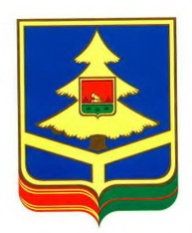      УПРАВЛЕНИЕ  ЛЕСАМИ  БРЯНСКОЙ  ОБЛАСТИПочтовый адрес: . Брянск, ул. Калинина, 34Телефон: (4832)74-21-86Факс: (4832)74-21-86E-mail: bryanskleshoz@mail.ru №_______ от __________2016Губернатору Брянской областиА.В. БогомазуНа №________ от ___________2016Губернатору Брянской областиА.В. Богомазу